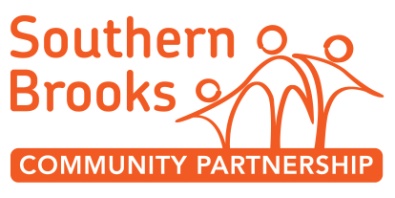 Positive State of Mind Group ROLE DESCRIPTIONPositive State of Mind Group ROLE DESCRIPTIONPOST TITLE:Volunteer Peer Support Group Assistant RESPONSIBLE TO:Rosie Sinfield   - Positive State of MindMain Purpose OverviewPositive State of mind group is a group for people with lived experience of poor mental health. We meet on a weekly basis and provide support to one another through structured  conversations, cups of tea and games. Tuesday 4:30pm – 6:00 pm Positive State of Mind – Made forever, Kingsmeadow Wednesday 7:15pm – 9:15pm Positive Sate of Mind – Kingswood LibraryTasks Be the additional person to support staff member opening up and closing down the buildings. This is a crucial safeguarding requirement for you to be present when this happens. Support staff to maintain a good dynamic within the group.Facilitate the group occasionally in the event of staff needing to deal with confidential issues General group facilitation and set up tasks e.g . welcoming group members, offering tea, washing up mugs, being warm and invitingTimeThere are two groups which meet on alternate weeks. You’re welcome to support one or both groups. Tuesday 4:30pm – 6:00 pm Positive State of Mind – Made Forever Youth Centre, KingswoodWednesday 7:15pm – 9:15pm Positive Sate of Mind – Kingswood LibraryLocation
 Made Forever Youth Centre, Kingswood or Kingswood LibrarySupport and TrainingVolunteer Induction session to the organisation lasting 2 hoursSupervision and support from your staff supervisor. You will receive training in data protection, confidentiality and safeguarding. Special notes A DBS check is needed for this role. South Brooks Community Partnerships pay for this. We pay for travel expenses. About youYou can…Confidently welcome people in a friendly and non judgemental mannerFollow safeguarding proceduresTravel to the locations and arrive promptlyYou are….Interested in mental health, wellbeing, peer supportWilling to learn about safeguardingFriendly and empathetic